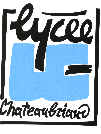 Lycée Chateaubriand136 boulevard de VitréCS 1063735706 Rennes cedex 7MAPA matériel physique/chimieLot 3 : Banc KofflerObjet : 
Equipement du laboratoire de Physique / Chimie : 1  Banc Koffler .
Type de marché : 
Marché passé par la procédure adaptée de fournitures.
Critères de sélection : 
Sélection de l'offre économiquement la mieux disante, appréciée en fonction des critères énoncés ci-dessous avec leur pondération : 
• 50% valeur technique, 
• 40% le prix, 
• 10%  qualité des services associés (délai d'intervention SAV, modalité de l'assistance technique, durée de garantie).
Contact administratif :Vincent Bliard (vincent.bliard@ac-rennes.fr)      Contact technique : Sophie Sadou (Sophie.Sadou@ac-rennes.fr)
Descriptif technique : Objet / Caractéristiques techniquesAppareil destiné à déterminer le point de fusion d'une matière dont les spécifications sont les suivantes :Bloc métallique en acier inoxydable, basé sur un chauffage unilatéral permettant d'obtenir un gradient de température quasi linéairegamme de température : +50 à 260°CRégulateur incorporéAlimentation secteur : 230V/50HzL'offre doit inclure également 2 lots de 8 étalons s'étalant sur la gamme de température : 68°C (Azobenzol), 95°C (Benzil),114.6°C, (Acetanilid), 134.5°C (Phenacetin), 163°C (Benzanilid), 191.0°C (Salophen), 210.0°C (Dicyandiamid), 228.0°C (Saccharin)Garantie 2 ans minimum
Conditions de livraison
Elles devront clairement spécifiés les éléments suivants : 
• Délai de livraison, garantie constructeur/distributeur,
• Les accessoires fournis avec l'appareil, 
• Les documentations techniques (notice d'utilisation, de sécurité et de maintenance).Date limite de dépôt des offres le  mardi  12 octobre 2021 à 17hDépôt des offres par courrier à l’adresse suivante :Lycée ChateaubriandM.Bliard136 boulevard de vitréCS 1063735706 Rennes Cedex 7Ou par courrielVincent.bliard@ac-rennes.frOu sur le siteAJI 